                                                                                       Patvirtinta: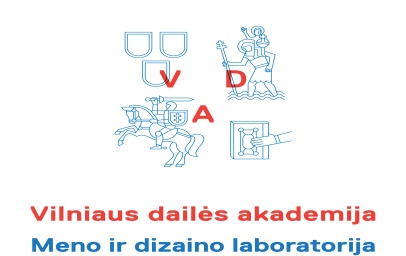                                                                                      2018 - ... - ...                                                      Rektoriaus Įsakymu Nr. .............DIZAINO LABORATORIJADARBO TAISYKLĖSLAZERINIS GRAVIRAVIMO ĮRENGINYSLASER – tai Light Amplification by Stimulation Emission of Radiation (liet. Šviesos stiprinimas priverstiniu spinduliavimu) trumpinys. CO2  lazeris veikia stimuliuojant Elektra anglies dvideginio ir dujų mišinio molekules, o sufokusuotas lęšyje šis nematomas intensyvus srautas gali būti naudojamas įvairiausių medžiagų graviravimui ir pjaustymui.Prieš pradėdami darbą nuodugniai perskaitykite šias taisykles ir įspėjamuosius užrašus, esančius ant įrenginio. Visada naudokite sertifikuotus akinius. Šviesą atspindinčios medžiagos, tokios kaip veidrodžiai, emaliuotas žalvaris ir anoduotas aliuminis, gali atspindėti dalį nematomos lazerio spinduliuotės. Jei darbo metu nenaudosite skirtų sertifikuotų apsauginių akinių – tai galite stipriai pakenkti savo akims.Dizaino laboratorija gali naudotis visa VDA bendruomenė, kuri yra išklausiusi pirmosios medicininės pagalbos, darbo saugos ir priešgaisrinės saugos instruktažą pasirašytinai darbo saugos ir sveikatos instruktavimo žurnale, susipažinę su įrangos saugos ir sveikatos instrukcijomis.Pirminiai darbo saugos kursai vyksta pavasario ir rudens semestro pradžioje.Dizaino laboratorijos darbo laiko grafikas: nuo 8.00 val. iki 17.00 val.* (*Penktadieniais nuo 8.00 val. iki 16.00 val.)      pietų pertrauka nuo 12.15 val. iki 13.00 val.Lazerinio įrenginio patalpoje vienu metu gali dirbti ne daugiau kaip 5 studentai.Norint dirbti, reikia iš anksto rezervuoti savo darbo laiką, t.y. užsiregistruoti Registracijos lapuose, nurodant savo planuojamą laiką nuo – iki.Vadovaujantis rektoriaus Įsakymu Nr.VĮ-43 (ūk) dėl naudojimosi laboratorija ne darbo metu,  studentas ar darbuotojas privalo gauti konkrečios laboratorijos vedėjo rašytinį leidimą ant prašymo.Galite rezervuoti darbo laiką dirbti  su lazeriu ne daugiau kaip 4 val. per dieną, nepriklausomai, kiek studentų per tas 4 valandas juo naudosis.Kompiuterinių duomenų ir medžiagų paruošimas darbui:darbinis brėžinys turi būti paruoštas CorelDRAW programoje;linijų storis turi būti ne storesnis nei 0,1 mm;brėžinio ir ruošinio dydis neturi viršyti (960 x 610) mm;ruošinio aukštis neturi viršyti 160 mm. Pagrindiniai darbo saugos reikalavimai:visada dirbti tik su įjungtu kompresoriumi ir išsiurbimo sistema;nepalikite veikiančio  įrenginio be priežiūros – gaisro prevencijai;stebėti lazerinio pjovimo ar graviravimo procesą tik su apsauginiais akiniais;negalima žiūrėti į lazerio spindulį - kenkia sveikatai, regai;neatidaryti lazerio prieigos skydelio veikiant įrenginiui;nemodifikuoti ir neardyti lazerinio modulio, tai gali atlikti tik sertifikuotas specialistas;pjovimui ir graviravimui draudžiama naudoti medžiagas, kurios yra jautrios karščiui, ir PVC bei tefloną, kurios išskiria toksiškus garus.Laboratorijos darbuotojų išduotos darbo priemonės, įrankiai privalo likti laboratorijos patalpose, baigus darbą juos grąžinti.Kiekvienas asmeniškai atsako už jam išduotus įrankius.Laboratorijoje dirbanti Akademijos bendruomenė (studentai ar darbuotojai) privalo palaikyti švarą, taupyti elektros energiją, tausoti ir saugoti laboratorijos materialinį turtą.Dirbantys lazerinio graviravimo įrenginiu medžiagomis apsirūpina patys.Visi dirbantys privalo griežtai laikytis darbo ir priešgaisrinės saugos reikalavimų.Visais klausimais Jūs galite kreiptis į laboratorijos aptarnaujantį personalą, kuris Jums visada padės.Neštis maisto produktus bei gėrimus į lazerinio graviravimo patalpą draudžiama.Rūkyti lazerinio graviravimo patalpoje -  griežtai draudžiama.Šioje patalpoje naudotis MP3 grotuvais ir kita garso technika draudžiama.Apsvaigę nuo psichotropinių medžiagų ir alkoholio į laboratoriją neįleidžiami.Tris kartus grubiai pažeidus šias taisykles, Jūs prarasite galimybę dirbti laboratorijos lazerinio graviravimo įrenginiu.